   Сизинские вести №615.02.2019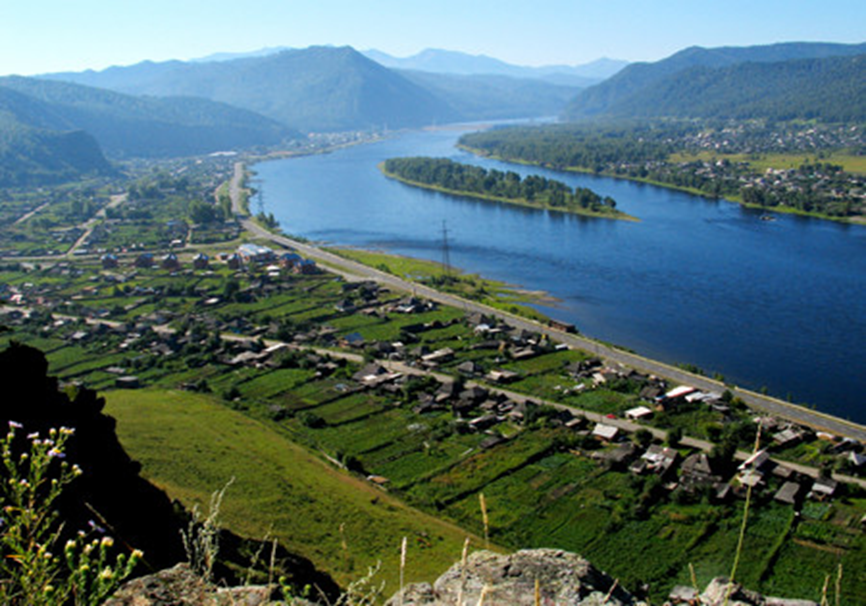 	Газета распространяется бесплатно*Орган издания Муниципальное образование «Сизинский сельсовет»СЕГОДНЯ В НОМЕРЕ:Заключение о результатах публичных слушаний по обсуждению проекта изменений  в Правила землепользования и застройки МО «Сизинский сельсовет»..……… ……….……..….стр.2О результатах работы прокуратуры за 2018 год.……..…………………………………….…...…стр.3Положение о проведении фотоконкурса «Село в объективе!» ………………………………..…стр.5О результатах работы прокуратуры Шушенского района по надзору за исполнением законов, соблюдением прав и свобод человека и гражданина за 2018 год      В течение 2018 года прокуратурой Шушенского района при осуществлении надзора за исполнением  федерального законодательства выявлено 3168 нарушений (АППГ – 3023), принесено 103 протеста (АППГ-102) на нормативные правовые акты, не приведенные в соответствии с федеральным законодательством. Внесено представлений 159 (АППГ – 216) по результатам рассмотрения которых к дисциплинарной ответственности привлечено 112 лиц (АППГ – 145). По постановлению прокурора привлечено к административной ответственности 45 лиц (АППГ – 77). Объявлено предостережений 21 (АППГ – 23).        В 2018 году прокуратура  значительно увеличила объем исковой работы. Так, за  2018  год  направлено в суд 735 исков (АППГ – 501) на сумму 19,3 млн. руб. (АППГ- 6,7 млн. руб.)       Вместе с тем, почти в два раза  увеличилось число заявленных прокуратурой исков  в сфере трудового законодательства -  665 (АППГ – 354).  В связи с чем, в интересах трудящихся граждан  взыскана заработная плата на сумму 17,6 млн. руб. (АППГ – 6,1 млн. руб.)       В 2018 году значительно активизирована работа по соблюдению законодательства о закупках товаров, работ, услуг для обеспечения государственных и муниципальных нужд, в данной сфере  выявлено 30 нарушений (АППГ-4). Работа  проводилась на системной основе, в постоянном взаимодействии с муниципальными органами финансового контроля.          В сфере охраны окружающей среды и природопользования в 2018 году выявлено 214 нарушений (АППГ-234). Об отходах производства и потребления принесено 5 протестов, заявлен 1 иск к администрации п. Шушенское,  который удовлетворен судом, внесено 21 представление, из них 11 в результате выявленных в образовательных учреждениях района нарушений правил обращения с отходами 1 класса опасности (отработанными ртутьсодержащими лампами). Об охране животного мира в суд в интересах муниципального образования Шушенский район направлен 1 иск на сумму 50 тыс. руб. о взыскании ущерба, причиненного в результате незаконной добычи 2 соболей, иск рассмотрен и удовлетворен судом.         По иску прокурора Шушенского района администрация п. Шушенское  в срок до 01.07.2019 обязана ликвидировать несанкционированную свалку строительно-бытового мусора (общая площадь загрязнения составляет 26 429 м2.), на территории водоохраной зоны р. Енисей протоки Ангара в пределах п. Шушенское по адресу: ул. Первомайская, 213, п. Шушенское Красноярского края.        При проверках были  установлены земельные участки, на которых произрастают лесные насаждения, не входящие в государственный лесной фонд, такие земельных участки, имеющие категорию земель сельскохозяйственного назначения администрацией Шушенского района предоставлялись физическим лицам, в связи с чем осуществлялась бесконтрольная  рубка  лесных насаждений.  По результатам проверки главе Шушенского района внесено представление.                     В 2018 году фактическим устранением выявленных нарушений завершилась, проводимая в течение трех лет, системная работа прокуратуры Шушенского района по обеспечению, разработке и реализации дополнительных мер безопасности  в общеобразовательных учреждениях Шушенского района. В связи с чем, восстановлена целостность ограждения  территорий МБОУ «Шушенская СОШ № 1», МБОУ «Шушенская СОШ №3», МБОУ «Иджинская СОШ», МБОУ «Ильичевская СОШ», МБОУ «Московская СОШ им. Ивана Ярыгина», МБОУ «Синеборская СОШ», МБОУ «Каптыревская СОШ», МБОУ «Шунерская СОШ», МБОУ «Дубенская ООШ», МБОУ «Нижне-Койская ООШ». Оборудовано искусственное освещение всего периметра школы в темное время суток МБОУ «Шушенская СОШ № 1», МБОУ «Шушенская СОШ №3, МБОУ «Казанцевская СОШ им. Героя Советского Союза А.А. Семирадского», МБОУ «Дубенская ООШ».  Обеспечена громкоговорящая связь в МБОУ «Шушенская СОШ № 1», в МБОУ «Казанцевская СОШ им. Героя Советского Союза А.А. Семирадского»,  МБОУ «Ильичевская СОШ»,  МБОУ «Каптыревская СОШ», МБОУ «Дубенская ООШ». Приобретена городская связь с автоматическим определителем номера в МБОУ «Московская СОШ им. Ивана Ярыгина» и МБОУ «Дубенская ООШ». Оборудованы системами видеонаблюдения и обеспечены надлежащей охраной МБДОУ «Детский сад комбинированного вида № 1 п. Шушенское», МБДОУ «Детский сад комбинированного вида № 2 п. Шушенское», МБДОУ «Детский сад № 5 «Улыбка»,  МБДОУ  «Детский сад «Журавушка», МБДОУ «Солнышко», МБДОУ «Золотой ключик», МБДОУ «Дубенский детский сад», МБДОУ «Детский сад «Теремок», МБДОУ «Детский сад «Дюймовочка».       Необходимые работы по обеспечению безопасности школьников и воспитанников детских садов, потребовавшие значительного финансирования со стороны органов местного самоуправления, были выполнены в результате принудительного исполнения судебных решений.        В срок до 27.03.2019, по решению  Шушенского районного суда от 21.02.2018, органы местного самоуправления обязаны предоставить в суд информацию об исполнении судебного решения по выполнению мероприятий, по иску прокурора об организации электроснабжения юго-западной части пгт. Шушенское.       В наступившем году в  приоритете  работы  районной прокуратуры – продолжение эффективной работы по выявлению и устранению нарушений закона.Прокурор района                                                                                      Олег ПорядинПОЛОЖЕНИЕО ПРОВЕДЕНИИ ФОТОКОНКУРСА «СЕЛО В ОБЪЕКТИВЕ!» ОБЩИЕ ПОЛОЖЕНИЯ1.1. Фотоконкурс «СЕЛО В ОБЪЕКТИВЕ!» приурочен к 85–летию Красноярского края и 75-летия Шушенского района.1.2. Организаторами фотоконкурса выступает Филиал Историко-этнографический музей-заповедник «Шушенское» (Музей Ивана Ярыгина). 1.3. Настоящее Положение регламентирует порядок проведения фотоконкурса «СЕЛО В ОБЪЕКТИВЕ!» (далее - фотоконкурс).II. ЦЕЛЬ И ЗАДАЧИ КОНКУРСАОсновными целями и задачами проведения фотоконкурса «СЕЛО В ОБЪЕКТИВЕ!» являются:выявление и пополнение информации о малой родине И.С. Ярыгина и её жителей;воспитание чувства личной причастности и ответственности за прошлое и настоящее с. Сизая;раскрыть посредством фотоизображений интересные аспекты жизни из истории с. Сизая.III. ОРГАНИЗАЦИОННЫЙ КОМИТЕТ КОНКУРСА3.1. В состав организационного комитета конкурса входят Акулич Любовь Сергеевна, Изотова Ирина Алексеевна, Кущинская Лариса Дмитриевна, Коробейникова Татьяна Анатольевна (Приложение № 2).3.2.. Полномочия оргкомитета конкурса:контроль и координация проведения конкурса;определение номинаций конкурса;координация работы жюри конкурса;организация церемонии награждения победителей.IV. ПОРЯДОК И УСЛОВИЯ ПРОВЕДЕНИЯ КОНКУРСА4.1. Участие в фотоконкурсе может принять любой человек, независимо от возраста, пола, места проживания.4.2. На фотоконкурс принимаются фотографии по тематике «История села», то есть сюжет должен быть связан с историей жизни села, её людей, окружающей природы.4.3.Критериями для оценки работ являются:сюжет фотографии, соответствие заявленной теме;качество фотографии;информационная содержательность.V. УСЛОВИЯ УЧАСТИЯ 5.1. Для участия в Фотоконкурсе необходимо подать заявку в оргкомитет.5.2. Фоторабота должна соответствовать тематике конкурса.5.3. Работы участников могут использоваться организаторами для популяризации фотографии и для освещения темы в обществе.5.4. Организаторы фотоконкурса не несут ответственности за нарушение участниками фотоконкурса авторских прав третьих лиц.VI. ТРЕБОВАНИЯ К ОФОРМЛЕНИЮ РАБОТ6.1. Фотоотпечатки любого формата без оформительских рамок.6.2. Фотоработы могут быть как цветные, так и черно-белые.6.3. Фотографии, не отвечающие условиям конкурса, не рассматриваются.6.4. Каждая фотография должна сопровождаться исторической справкой (примерная дата, события, что происходит на данном снимке).6.5. К фотоработам обязательно прилагается заявка на участие в фотоконкурсе (Приложение 1) и графические файлы на электронных носителях.VII. ПОДВЕДЕНИЕ ИТОГОВ КОНКУРСА 7.1. Победитель отмечается дипломом.7.2. Голосование экспертного жюри проходит после окончания приема фоторабот.7.3. Лучшие работы будут представленные на фотовыставке «Летопись села» приуроченной к празднованию Дня села (август 2019 г.) и «Свидетели времени» (декабрь 2019 г.) в выставочном зале Музея Ивана Ярыгина.VIII. СРОКИ ПРОВЕДЕНИЯ КОНКУРСА 8.1. Фотоконкурс проводится с 1 марта по 1 октября 2019 года. 8.2. Конкурсные работы и заявки предоставляются в Филиал Историко-этнографический музей-заповедник «Шушенское» (Музей Ивана Ярыгина) по адресу с. Сизая, ул. Ленина, 86А до 1 октября 2019 года.8.3. Заявки, поступившие позже указанного срока, к рассмотрению не принимаются.Приложение 1Заявка на участие в фотоконкурсе «СЕЛО В ОБЪЕКТИВЕ!»Приложение 2СОСТАВОргкомитета по подготовке и проведению конкурсаСОГЛАСОВАНО:Глава Сизинского сельского совета _____________ Т.А. Коробейникова«___»_________2019 г.УТВЕРЖДАЮ:Зав. филиалом  в с. Сизая Историко-этнографический музей-заповедник «Шушенское»____________ Л.С. Акулич«___» ___________ 2019 г.Информация об участникеИнформация об участникеФ.И.О.Дата рожденияДом. адресКонтактный телефонИнформация о работеИнформация о работеИстория фотографииНазваниеФ.И.О. Должность, место работыАкулич Любовь СергеевнаЗав. Филиалом Историко-этнографического музея-заповедника «Шушенское» (Музей Ивана Ярыгина)Изотова Ирина Алексеевна Методист по музейно-образовательной деятельности филиала в с. СизаяКущинская Лариса Дмитриевна Научный сотрудник филиала в с. СизаяКоробейникова Татьяна Анатольевна Глава Сизинского сельского советаУчредитель:                 Администрация Сизинского сельсоветаАдрес: 662732,  Красноярский край,               Шушенский р-н, с. Сизая,   ул. Ленина, 86-а                                            Тел. 8(39139)22-6-71, факс: 8(39139) 22-4-31Издание утверждено 3.04.2008 г.  тиражом в 500 экземпляров.